PASSPORT 545休闲帆船简介 Passport 545秉承其英国皇室尊贵典雅的设计风格，让您在安全舒适的感受中畅游海上的速度与激情。她升高了甲板以保持干净光滑，并实现了船舱空间的最大利用。除此之外，她还带有双转向舵，船尾甲板上拥有豪华舒适的休息区。一个真正意义上的世界顶级游艇横空出世，航领海洋界的创世神话。帆的魅力在于她无需使用其他动力，借用风的力量就可以推波远航。利用自然驾驭自然，在自然界浩瀚威严下一样可以穿梭自如，甚至为我所用。当您闭着眼睛光着脚站在甲板上，任海风灌满您的衬衫，平稳的行驶会让您忘记了置身船上，自然界的亲吻更让您觉得自己仿佛也是一张帆，张开翅膀、拥抱自然您可以破浪远航！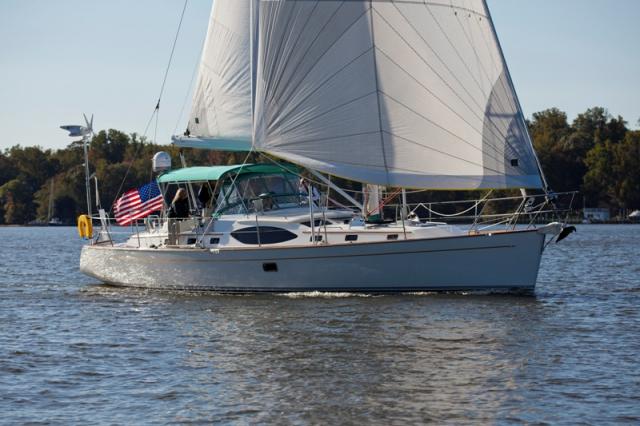 主要技术参数图片参考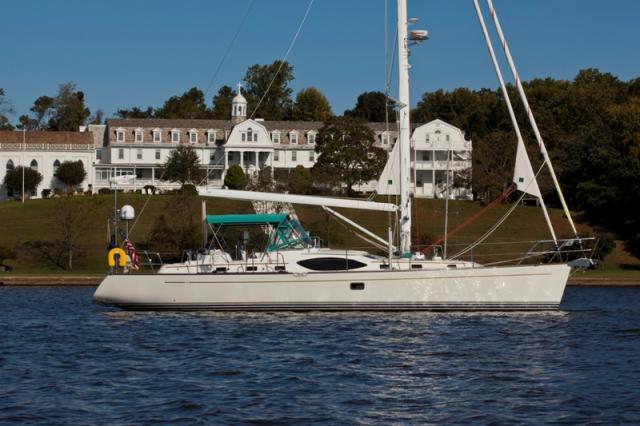 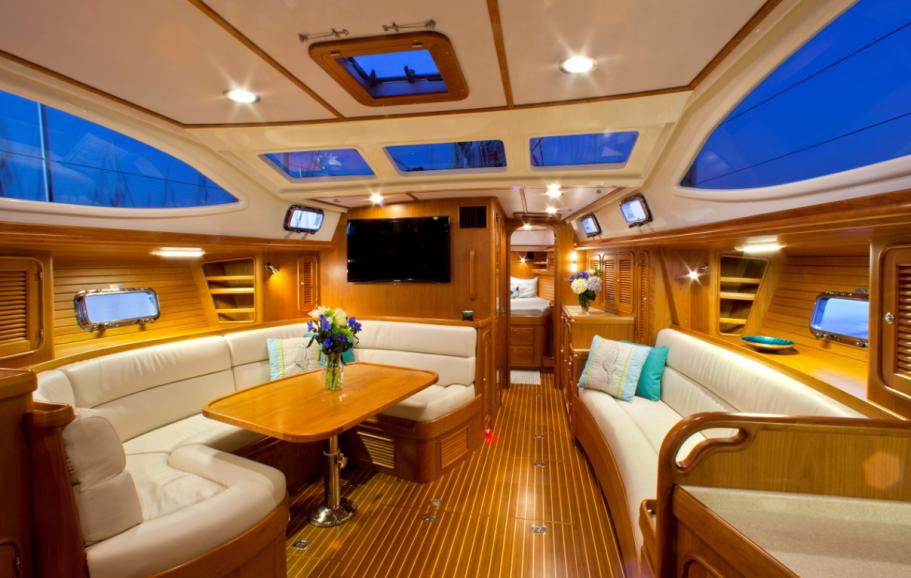 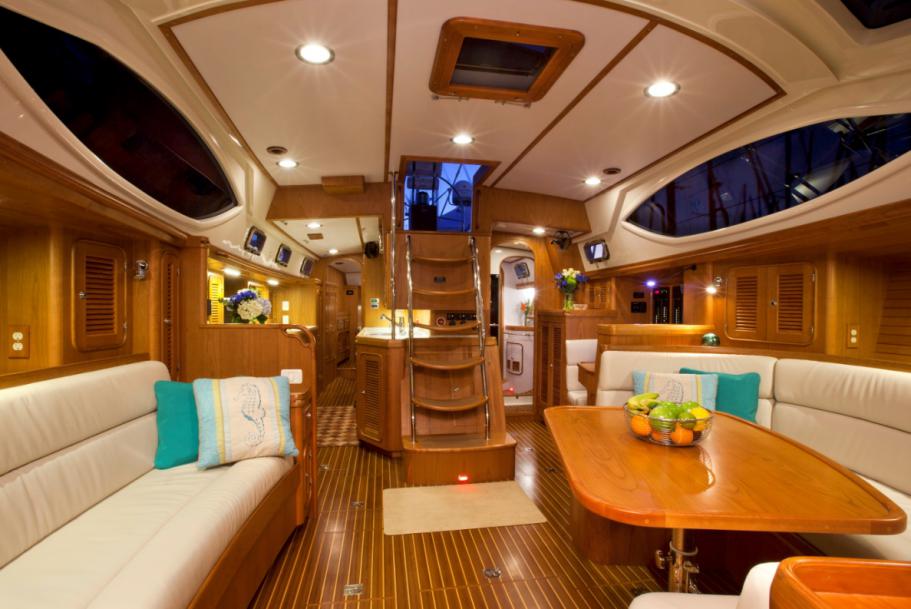 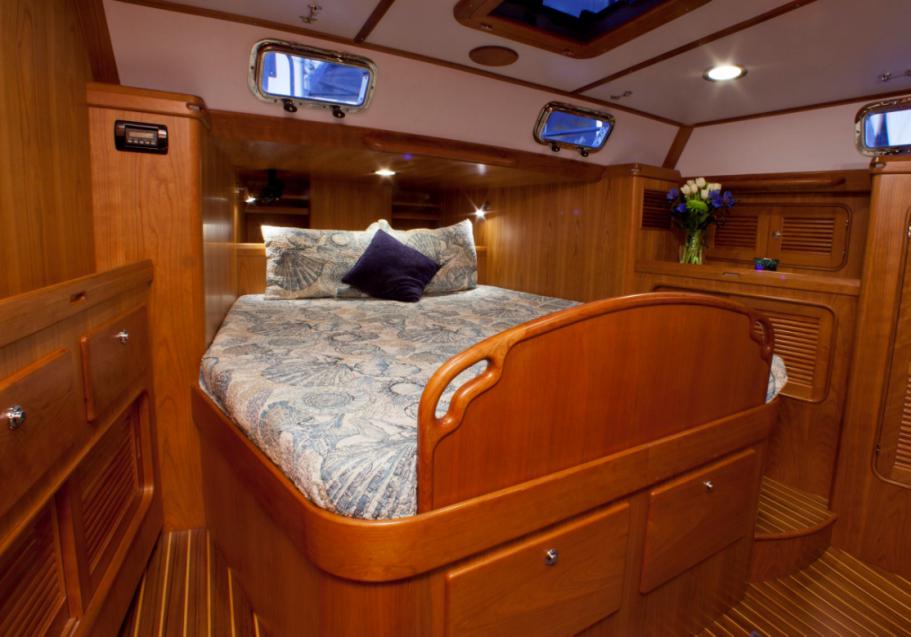 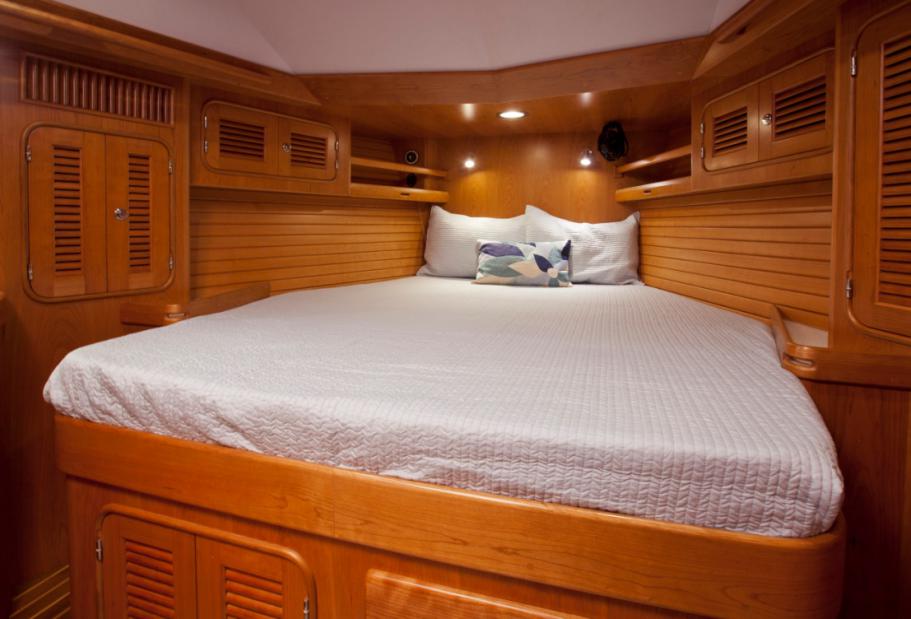 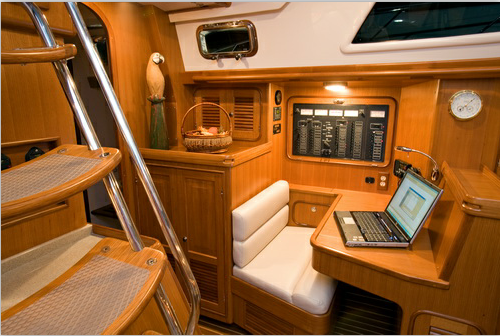 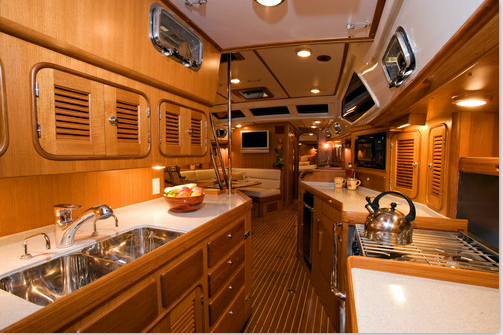 平面布置图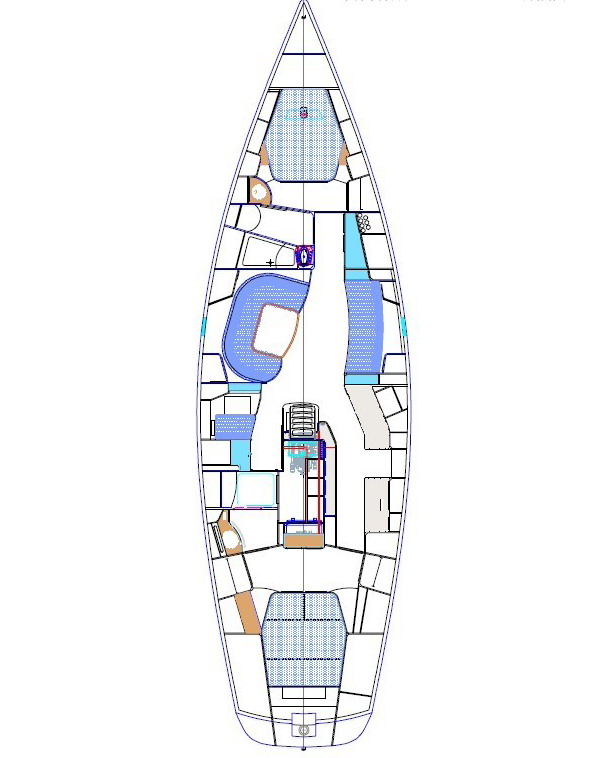 标准配置清单保修：船体保修期为2年，机器以供应商提供的保修时间为准，并提供机器保修卡。总长54英尺5英寸型宽15英尺1英寸吃水（深）5英尺7英寸压载铅：14,000 磅水线长：43英尺9英寸帆面积: 529平方英尺排水量38000磅油箱容量: 208 加仑水箱容量: 208 加仑发动机：YANMAR 110 HPYANMAR 110 HPYANMAR 110 HP甲板内饰• 甲板走道及舱顶防滑处理• 两个标准的卧室及两个卫生间• 实木柚木护舷• 所有船舷及甲板的防水壁都是用航海等级的夹板• 6个定制的316不锈钢羊角• 内部的舱壁和细木家具都是由樱桃木/柚木单板和• 6个游艇专用316不锈钢系缆桩实心樱桃木/柚木做成• 1.25” 316不锈钢船首和船尾栏杆• 樱桃木门和配套樱桃木/柚木天窗纱窗• 1.25” 316 34" 高的定制的不锈钢插杆• 海图桌及座位• 左右两舷316 不锈钢门（栏杆绳，可打开）• 樱桃木餐桌有两种标准外形供选择• 双栏杆绳• 船内两侧为樱桃木/柚木面板• 甲板和驾驶坑不锈钢排水口• 樱桃木左右舷扶手• 316不锈钢通风口带活动盖板• 活动天花板带樱桃木/柚木压条• 316 不锈钢通风口护栏• 柚木配白木边地板• Manship 不锈钢天窗• 活动地板盖带不锈钢地板锁• Manship 不锈钢安全玻璃可开舷窗带纱窗• 锁、门和厨柜使用铬和不锈钢配件• Manship 船体两侧舷窗• 厨房和卫生间台面带不锈钢水槽• 客厅沙龙有色玻璃窗• 定制沙发坐垫等织品• Harken 铝制二个前帆的轨条带滑车• Harken 球帆控帆绳及收帆系统以及主帆配件厨房• Harken 前帆收帆系统• 12 V Frigoboat 冰箱及冻箱系统• 4个Harken滑轮组• 冰箱和冻箱带泡沫隔热• 驾驶坑挡子• 冰箱和冻箱顶部和前方开盖（门）• Harken 滑轮• 三孔不锈钢Froce 10煤气炉带烤炉• 驾驶坑柚木• 不锈钢炉区域• 玻璃钢制的2个20#液化气罐• 不锈钢炉安全扶手• 驾驶坑可折叠柚木桌• Trident安全炉气阀控制面板• 出入口不锈钢提拉门• 定制的不锈钢双槽洗菜盆• 316不锈钢定制的舱口推拉门• 杜邦台面• 316不锈钢定制的推拉门滑道• 嵌入式Panasonic微波炉• 船尾316不锈钢下水梯• 垃圾箱• 抽屉、厨柜和干物储存箱发动机及操舵系统• Yanmar 110HP 船用柴油发动机电• 可调节机座• 定制的Blue Sea配电盘• Racor 500燃油过滤器• 交流电面板部分包括2组负载系统和一个电源选• 发动机报警系统择开关选择岸电和发电机• 绝缘隔热的发动机舱   • 直流电面板部分包括2个主断路器控制2组负载• 发动机舱内装有Jabsco 12V机舱排气扇系统• 青铜海水过滤器供发动机进水• 直流和交流电仪表板• 通海阀    • 220V岸电系统(交流电压可根据需求定制)• 消声器/水气分离器• 220V插座                            • 船尾轴架• 2个卫生间和厨房配有220V Vimar插座  • 1个Gori 1/2"不锈钢轴连动三叶青铜螺旋桨• 交流和直流电线管路• 定制的青铜填料函• 4个12V AGM的Fullriver船用电池      • 铝制油箱• 1个Fullriver启动电池• Edson 操舵系统基架及防护装置• Balmar 110 安培轴带发电机给船用电池充电    • 不锈钢方向盘•.高负荷的Bluesea电池开关• Edson应急操舵手柄• Balmar 30安培充电模块，用于给启动电池充电• 不锈舵轴• Victron 3000W 逆变/充电器• 青铜舵靴• 内部接地系统连接所有的牵索板,穿船体件,发动机，舵系统到锌块桅杆和锁具• 锌块• SELDEN桅杆内卷帆器• Imtra舱内小夜灯• 五条升降索• Imtra机舱和杂物舱灯• 斜桁支索• Imtra海图灯• 信号旗升降索• Aqua signal航行灯• Aqua signal LED桅顶三色灯和锚灯• 4个12V 6”的Hella风扇• Aqua signal桅灯和甲板灯   • 桅杆顶装有风向标航海仪表• 316不锈钢索具带直口接头• RAYMARINE ST-60 测深、测速和风向仪• FURLEX前帆卷帆器• Ritchie SP 5" 罗经并带盖子 • FURLEX次前帆卷帆器• 甲板防水仪表板• Quantum主帆、前帆及次前帆      Harken 绞车含以下：• 2个双速#70 手动初级绞车管路• 1个双速#46主帆绞车• 2个不锈钢水箱并带挡板• 2个双速#46桅杆升降索绞车• 11加仑Seaward热水器• 2个双速#46升帆索绞车• 冷水和热水系统• 2个10"绞车手柄• Jabsco 压力淡水泵 • Scandvik水龙头（厨房和卫生间）• Scandvik冷热水淋浴器锚装置• Jabsco海水甲板冲洗泵• 定制的316 不锈钢船首双轮锚链架• 两个厨房Whale脚踏泵（海水和淡水）• Delta 55 lb.锚及锚链• 厨房双槽不锈钢Scandvik洗菜盆• Muir 电动起锚机• 2个大卫生间带沐浴室• 每个卫生间配有不锈钢洗脸盆其他• 每个卫生间配Rule自动排水泵• 全套防护装置，包括：碰垫、工具箱、灭火器、喇• 主卧卫生间Raritan 电动马桶，次卫生间配 Groco 手动马桶叭和绳索• 每个卫生间配有污水箱和污水管道• 停泊装置：锚链，缆绳• 船体铜球阀• Rule 2000，12V低位舱底泵带自动浮动开关• Rule 3700，12V高位泵带自动浮动开关• Whale手动舱底泵